II. számú melléklet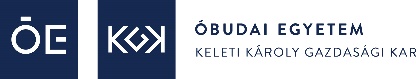 TÉMAMÓDOSÍTÁSA CSOPORT TAGJAI:Kelt:________________________________________             Belső konzulens aláírása(Leadási határidő: a regisztrációs hét második napján 12 óráig a belső konzulensnél)ÓBUDAI EGYETEMKeleti Károly Gazdasági Kar
_______________________________________________IntézetHallgató neve:Hallgató neve:Törzskönyvi száma:Törzskönyvi száma:Neptun kódja:Tagozat:Szak:AláírásAláírás(Gazdasági) specializáció:AláírásAláírás(Ha van Műszaki) specializáció:Hallgató neve:Hallgató neve:Törzskönyvi száma:Törzskönyvi száma:Neptun kódja:Tagozat:Szak:AláírásAláírás(Gazdasági) specializáció:AláírásAláírás(Ha van Műszaki) specializáció:Hallgató neve:Hallgató neve:Törzskönyvi száma:Törzskönyvi száma:Neptun kódja:Tagozat:Szak:AláírásAláírás(Gazdasági) specializáció:AláírásAláírás(Ha van Műszaki) specializáció:AZ ÚJ TÉMA CÍME:Intézményi konzulens neve:Külső konzulens neve, beosztása:Munkahelye: